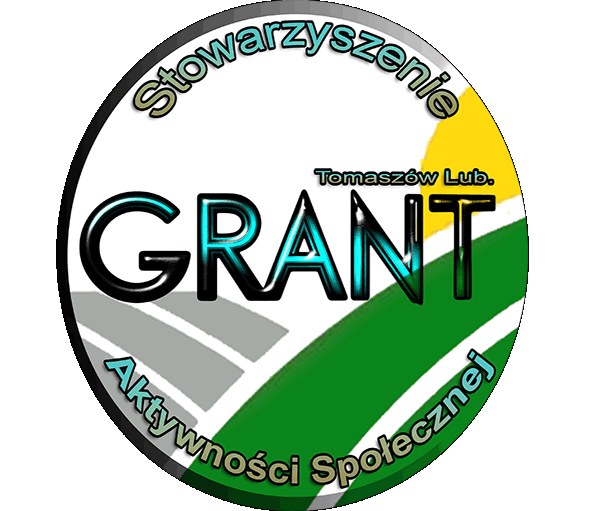 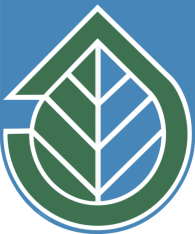 GMINA SUSIECFORMULARZ ZGŁOSZENIOWYDO UDZIAŁU w Biegu Nad Tanwią (bieg na 10 km)w  Suścuw dniu 1 maja 2015 r.Nazwisko .........................................................................................................................Imię (imiona) ...................................................................................................................Data i miejsce urodzenia .................................................................................................Adres korespondencyjny .................................................................................................      tel. kontaktowy ...............................................................	e-mail: ….........................................................................Nr PESEL .......................................................................Oświadczam, że zapoznałem/am się z Regulaminem „Biegu Nad Tanwią”.......................................................(Czytelny podpis zgłaszającego)Wyrażam zgodę na przetwarzanie danych osobowych przez Organizatorów  „Biegu nad Tanwią” dla potrzeb Biegu –art.23 ust.1. ustawy  z dnia 29 sierpnia 1997 r. o ochronie danych osobowych (t.j.  Dz. U. z 2002 r. Nr 101 poz. 926 ze zm.).......................................................(Czytelny podpis zgłaszającego)Oświadczam, że jestem zdrowy i nie mam przeciwwskazań zdrowotnych do udziału w Biegu. Przyjmuję do wiadomości, że organizator nie ponosi odpowiedzialności za wszelkie nabyte kontuzje lub poniesiony uszczerbek na zdrowiu i z tego powodu nie będę rościć żadnych pretensji.......................................................(Czytelny podpis zgłaszającego)